Vadovaudamasi Lietuvos Respublikos vietos savivaldos įstatymo 16 straipsnio 2 dalies 38 punktu ir 4 dalimi, Lietuvos Respublikos švietimo įstatymo 69 straipsnio 5 dalimi, Pagėgių savivaldybės taryba  n u s p r e n d ž i a:Patvirtinti Pagėgių savivaldybės mokyklų pedagogų kelionės į darbą išlaidų dalinio kompensavimo tvarkos aprašą (pridedama).Sprendimas įsigalioja nuo 2022 m. rugsėjo 1 d.Sprendimą paskelbti Teisės aktų registre ir Pagėgių savivaldybės interneto svetainėje  www.pagegiai.lt.SUDERINTA:Administracijos direktorius                                                                            Virginijus KomskisŠvietimo, kultūros, sporto ir civilinės metrikacijos skyriaus vedėja				                                                Virginija SirvidienėFinansų skyriaus vedėja						            Rūta FridrikienėDokumentų valdymo ir teisės skyriaus vyresnioji specialistė                                                                        Ingrida ZavistauskaitėParengėEdgaras Kuturys,Mero pavaduotojas 	PATVIRTINTAPagėgių savivaldybės tarybos2022 m. kovo   d. sprendimu Nr. T-PAGĖGIŲ SAVIVALDYBĖS ŠVIETIMO ĮSTAIGŲ PEDAGOGŲ KELIONĖS Į DARBĄ IŠLAIDŲ DALINIO KOMPENSAVIMO TVARKOS APRAŠASI SKYRIUSBENDROSIOS NUOSTATOSPagėgių savivaldybės švietimo įstaigų pedagogų kelionės išlaidų kompensavimo tvarkos aprašas (toliau – Aprašas) reglamentuoja Pagėgių savivaldybės švietimo įstaigose dirbančių pedagogų, kurių gyvenamoji vieta nuo darbo vietos yra nutolusi ne mažiau kaip 15 km ir ne daugiau kaip 50 km ir važiuojančių iš/į savo gyvenamosios vietos į darbo vietą (pirmyn ir atgal), darbo dienomis kelionės išlaidų dalinį kompensavimą. Apraše vartojamos sąvokos:Švietimo įstaiga – Pagėgių savivaldybės tarybos (toliau – Savivaldybė) įsteigta biudžetinė įstaiga, kurios pagrindinė veikla yra formalusis ir (arba) neformalusis švietimas, ir (arba) švietimo pagalbos teikimas;2.2. Pedagogas – asmuo, kurio pareigybė yra įtraukta į švietimo, mokslo ir sporto ministro patvirtintą pareigybių, kurias atliekant darbas yra laikomas pedagoginiu, sąrašą. 3. Lėšas kompensacijoms mokėti kasmet planuoja švietimo įstaigos direktorius ir duomenis pateikia Pagėgių savivaldybės administracijai.4. Pagėgių savivaldybės švietimo įstaigų pedagogų kelionės į darbą išlaidų dalinio kompensavimo lėšų šaltinis – Savivaldybės tarybos sprendimu skirtos savivaldybės biudžeto lėšos, kurios numatomos kasmet tvirtinant savivaldybės biudžetą.II SKYRIUSKELIONĖS IŠLAIDŲ DALINIS KOMPENSAVIMAS                     5. Pagėgių savivaldybės švietimo įstaigų pedagogų kelionės į darbą išlaidų kompensavimo dydis – 0,10 euro už 1 km.6. Gauti kelionės išlaidų kompensaciją gali:  6.1. pedagogai, kurių nuolatinė gyvenamoji vieta nesutampa su darbo vieta ir į darbą važinėja toliau nei 15 km (į vieną pusę); 6.2. pedagogai, kuriems paskirta mokyti mokinius, gyvenančius toliau nei 15 km (į vieną pusę) nuo mokyklos, namuose.7. Kelionės maršruto ilgis pirmyn ir atgal apvalinamas kilometrais.8. Pedagogai, pageidaujantys gauti kelionės išlaidų kompensaciją, pateikia švietimo įstaigos direktoriui:8.1.  prašymą, kuriame nurodo nuolatinę gyvenamąją vietą, atstumą nuo gyvenamosios vietos iki mokyklos ir atgal;8.2. pažymą apie deklaruotą nuolatinę gyvenamąją vietą kopiją. Jei faktinė gyvenamoji vieta nesutampa su deklaruota nuolatine gyvenamąją vieta, pateikiama atitinkamos seniūnijos išduota pažyma apie faktinę gyvenamąją vietą.                      8.3. pasibaigus mėnesiui, užpildytą Pedagogų kelionės išlaidų kompensavimo mėnesio ataskaitą (Aprašo priedas), kurią pedagogams tvirtina švietimo įstaigos direktorius (toliau – Ataskaita).                     9. Švietimo įstaigos direktorius įsakymu patvirtina pedagogų, pageidaujančių gauti kelionės išlaidų kompensaciją, sąrašą ir pedagogo kelionės maršrutą, kuriame nurodamas atstumas nuo gyvenamosios vietos iki švietimo įstaigos ir atgal ar darbo vietos pagal Aprašo 6.2 punktą.                     10. Kelionės išlaidų kompensacija pedagogams kiekvieną mėnesį apskaičiuojama ir mokama vadovaujantis darbo laiko apskaitos žiniaraščiu, darbo grafiku, Ataskaita ir šiuo Aprašu.                      11. Kelionės išlaidų kompensacija nemokama pedagogo atostogų, nedarbingumo, komandiruočių metu.12. Kompensaciją apskaičiuoja ir moka švietimo įstaiga, kurioje tą dieną dirbapedagogas.                      13. Švietimo įstaigos lėšų poreikį kelionės išlaidoms kompensuoti planuoja kiekvienų metų įstaigos biudžete. Informaciją apie lėšų poreikį mokyklos teikia  Pagėgių savivaldybės administracijos Centralizuotam buhalterinės apskaitos skyriui.III SKYRIUS BAIGIAMOSIOS NUOSTATOS                    15. Kompensacijos mokėjimas nutraukiamas:                    15.1. pedagogui nutraukus darbo sutartį;                    15.2. pedagogui persikėlus gyventi arčiau nei 15 km nuo darbo vietos.                    16. Pedagogai atsako už pateiktų duomenų teisingumą.                    17. Savivaldybės švietimo įstaigų direktoriai atsako už kelionės išlaidų paskyrimo pedagogams teisėtumą.                     18. Savivaldybės švietimo įstaigų direktoriai, nesilaikantys šioje tvarkoje nustatytų reikalavimų, atsako pagal galiojančius Lietuvos Respublikos teisės aktus.19. Šis aprašas keičiamas ar naikinamas Savivaldybės tarybos sprendimu.__________________Pagėgių savivaldybės mokyklų pedagogųkelionės į darbą išlaidų dalinio kompensavimo tvarkos aprašo priedas(Ataskaitos formos pavyzdys)                               TVIRTINU                               _________________________                                 (Pareigos, vardas, pavardė)PEDAGOGŲ KELIONĖS IŠLAIDŲ DALINIO KOMPENSAVIMO MĖNESIO ATASKAITA                           (pedagogo vardas, pavardė)                         (mokyklos pavadinimas)Pedagogas                                                _________________                      ________________    (vardas, pavardė)                                (parašas)     Pagėgių savivaldybės tarybos     veiklos reglamento     2 priedasSPRENDIMO PROJEKTO ,,DĖL PAGĖGIŲ SAVIVALDYBĖS MOKYKLŲ PEDAGOGŲ KELIONĖS Į DARBĄ IŠLAIDŲ DALINIO KOMPENSAVIMO TVARKOS APRAŠO PATVIRTINIMO“AIŠKINAMASIS RAŠTAS2022-03-08Parengto projekto tikslai ir uždaviniai            Savivaldybės tarybos sprendimo projektu siūloma patvirtinti Pagėgių savivaldybės švietimo įstaigų pedagogų kelionės išlaidų kompensavimo tvarkos aprašą, kuris reglamentuotų Pagėgių savivaldybės švietimo įstaigose dirbančių pedagogų, kurių gyvenamoji vieta nuo darbo vietos yra nutolusi ne mažiau kaip 15 km ir ne daugiau kaip 50 km ir važiuojančių iš/į savo gyvenamosios vietos į darbo vietą (pirmyn ir atgal), darbo dienomis kelionės išlaidų dalinį kompensavimą. Kaip šiuo metu yra sureguliuoti projekte aptarti klausimaiSprendimo projektas parengtas vadovaujantis 16 straipsnio 2 dalies 38 punktu ir 4 dalimi, Lietuvos Respublikos švietimo įstatymo 69 straipsnio 5 dalimi.Kokių teigiamų rezultatų laukiama            Švietimo įstaigų pedagogams bus kompensuojamos kelionės išlaidos, tuo bus pritraukiama daugiau pedagogų į Pagėgių savivaldybės švietimo įstaigas arba pasiseks išlaikyti esamus.Galimos neigiamos priimto projekto pasekmės ir kokių priemonių reikėtų imtis, kad tokių pasekmių būtų išvengta.Neigiamų pasekmių nenumatyta.Kokius galiojančius aktus (tarybos, mero, Savivaldybės administracijos direktoriaus) reikėtų pakeisti ir panaikinti, priėmus sprendimą pagal teikiamą projektą. Nėra galiojančių teisės aktų, kuriuos būtina pakeisti ar panaikinti, priėmus teikiamą projektą.Jeigu priimtam sprendimui reikės kito tarybos sprendimo, mero potvarkio ar administracijos direktoriaus įsakymo, kas ir kada juos turėtų parengti.Nereikės priimti kito sprendimo priimtam sprendimui.Ar reikalinga atlikti sprendimo projekto antikorupcinį vertinimąŠis sprendimas antikorupciniu požiūriu vertinamas.Sprendimo vykdytojai ir įvykdymo terminai, lėšų, reikalingų sprendimui įgyvendinti, poreikis (jeigu tai numatoma – derinti su Finansų skyriumi) Lėšos reikalingos, numatoma derinti su Finansų skyriumi.Projekto rengimo metu gauti specialistų vertinimai ir išvados, ekonominiai apskaičiavimai (sąmatos) ir konkretūs finansavimo šaltiniai.Neigiamų specialistų vertinimų ir išvadų negauta. Projekto rengėjas ar rengėjų grupė.                   Edgaras Kuturys, mero pavaduotojas, tel. 8 441 57 361, el. p. e.kuturys@pagegiai.lt. 11. Kiti, rengėjo nuomone, reikalingi pagrindimai ir paaiškinimai.Nėra.Mero pavaduotojas 			                                                                                Edgaras Kuturys		Projektas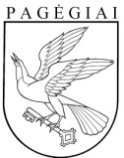 Pagėgių savivaldybės tarybasprendimasDĖL PAGĖGIŲ SAVIVALDYBĖS MOKYKLŲ PEDAGOGŲ KELIONĖS Į DARBĄ IŠLAIDŲ DALINIO KOMPENSAVIMO TVARKOS APRAŠO PATVIRTINIMO2022 m. kovo 8 d. Nr. T1-69PagėgiaiDarbo dienosDarbo dienosDarbo dienosKelionės į darbą ir atgal maršrutasAtstumas (km)MetaiMėnuoDienaKelionės į darbą ir atgal maršrutasAtstumas (km)Iš viso kiek per mėnesį Iš viso kiek per mėnesį Iš viso kiek per mėnesį Iš viso kiek per mėnesį Suma (eurais) per mėnesį (km x 1 km kainos)Suma (eurais) per mėnesį (km x 1 km kainos)Suma (eurais) per mėnesį (km x 1 km kainos)Suma (eurais) per mėnesį (km x 1 km kainos)